        Ҡарар									         РЕШЕНИЕ«О ежегодном отчете деятельности  Совета сельского поселения Языковский сельсовет за 2020 год».	Заслушав и обсудив отчет  главы сельского поселения Языковский сельсовет Еникеева Р.Р. о деятельности Совета сельского поселения Языковский сельсовет   за 2020 год, Совет сельского поселения Языковский сельсовет муниципального района Благоварский район Республики Башкортостан                                                       Р Е Ш И Л:1.Утвердить отчет главы сельского поселения о деятельности Совета  сельского поселения Языковский сельсовет   за 2020 год  и признать работу удовлетворительной. 2. Депутатам сельского поселения принимать активное участие на собраниях граждан, организовать встречи с избирателями на своих избирательных участках, с целью выполнения наказов избирателей.3. Обнародовать отчет на информационном стенде в  административном здании сельского поселения Языковский сельсовет.          Глава сельского поселения          Языковский сельсовет                                              Р.Р. ЕникеевИнформация о деятельности Совета сельского поселенияЯзыковский сельсовет  в 2020 году.                                Уважаемые депутаты и приглашенные!    Основополагающие принципы, заложенные в законе о местном самоуправлении - это выборы гражданами своих представителей в органы муниципальной власти и её подотчетность населению. 	Работа Совета в 2020 году строилась, как и в предыдущие годы на выполнение функции представительного органа - нормативно-правовое регулирование жизнедеятельности сельского поселения по решению вопросов местного значения, определенных ФЗ №131 от 06 октября 2003 года «Об общих принципах организации местного самоуправления в Российской Федерации».     На сегодняшний день Совет депутатов осуществляет свою работу в составе – 10 депутатов. В сентябре 2020 года прошли выборы депутатов Совета сельского поселения. Состав депутатского корпуса обновился, были избраны шесть новых депутата, четыре депутата четвёртого созыва были переизбраны вновь. Все депутаты, без исключения, осуществляют свои полномочия на непостоянной основе (совмещают депутатскую деятельность с выполнением обязанностей по основному месту работы). Деятельность Совета депутатов сельского поселения Языковский сельсовет осуществляется в соответствии с Уставом сельского поселения, Регламентом Совета депутатов и планом работы на год. Основными формами деятельности Совета поселения являются: - проведение заседаний Совета поселения; - проведение заседаний постоянных депутатских комиссий; - разработка проектов решений Совета поселения; - анализ проектов нормативно-правовых актов, выносимых на рассмотрение Совета поселения; - подготовка замечаний, предложений по рассматриваемым проектам; - контроль за исполнением принятых решений Совета депутатов;- прием населения и содействие в решении вопросов местного значения.       Совет в своей работе руководствовался нормами Федерального и регионального законодательства, Уставом сельского поселения, Регламентом Совета, Положением о бюджетном процессе, других нормативных правовых актов, согласно годовому плану на 2020 год.     За отчетный период было созвано 10 заседаний Совета. Всего было рассмотрено 58 вопросов.      Решением Совета принимались нормативно-правовые акты, такие как утверждение Положения о старостах населенных пунктов сельского поселения, порядок содержания, выпаса и прогона сельскохозяйственных животных на территории сельского поселения, порядок принятия решения о применении мер ответственности к депутату, члену выборного органа местного самоуправления, главе сельского поселения, представившим недостоверные или неполные сведения о своих доходах, расходах, об имуществе и обязательствах имущественного характера, а также сведения о доходах, расходах, об имуществе и обязательствах имущественного характера своих супруги (супруга) и несовершеннолетних детей, если искажение этих сведений является несущественным, о внесении изменений в установлении земельного налога на территории сельского поселения, положение о порядке проведения конкурса на замещение вакантной должности муниципальной службы в администрации сельского поселения, об определении размера арендной платы за земли, находящиеся в муниципальной собственности  сельского поселения Языковский сельсовет, внесении изменения в установлении налога на имущество физических лиц, об утверждении Правил землепользования и застройки, Положения о проведении мониторинга изменений законодательства и муниципальных нормативных правовых актов Совета,  исполнении бюджета за отчетные периоды, об основных показателях социально-экономического развития сельского поселения, о бюджете, внесении изменений в Устав сельского поселения. Перед внесением на рассмотрение заседания Совета, проекты НПА рассматривались на заседаниях постоянных комиссий.  Все заседания прошли при активном участии депутатов. В целях осуществления своих контрольных функций Совет депутатов ежегодно заслушивает информацию о деятельности главы поселения за прошедший год и дает оценку работы главы.	    Постоянными комиссиями проведено 5 заседаний.     В 2020 году из органов прокуратуры поступило 2 представления на решения Совета, все представления были рассмотрены и даны ответы в установленные законом сроки.     Проекты НПА, которые касаются интересов населения, обнародовались на сайте сельского поселения и на информационном стенде в здании Администрации сельского поселения Языковский сельсовет.     Для соблюдения законности и привлечения к обсуждению широких слоев населения проводились публичные слушания ряда проектов, а именно по вопросам о прогнозе социально-экономического развития сельского поселения, о бюджете сельского поселения на очередной финансовый год и о его исполнении, о внесении изменений в Правила землепользования и застройки, по проектам планировки и межевании территории, по внесению изменений в Устав сельского поселения.        Все проекты и  принятые НПА Совета Языковский сельсовет, в установленные законом сроки направлялись в прокуратуру Благоварского района и Государственный комитет Республики Башкортостан по делам юстиции и размещались на официальном сайте.       Одним из принципов деятельности Совета сельского поселения является гласность, прозрачность действий.        В 2020 году Совет сельского поселения продолжил работу по организации доступа к информации о деятельности органов местного самоуправления.        Депутатами Совета было принято активное участие на собраниях и сходах граждан.	Уважаемые депутаты и приглашенные!      В текущем году предстоит работа по улучшению всей депутатской деятельности. Это проблемы, касающиеся экономики и социального развития сельского поселения, расширения и укрепления налоговой базы. Успешная деятельность Совета, прежде всего, зависит от инициативы и активности депутатов, которые призваны активно участвовать в работе заседаний Совета, в заседаниях постоянных комиссий и на своем «рабочем месте» – в избирательном округе.     Мы и дальше будем работать на благо наших избирателей и всего населения сельского поселения.Глава сельского поселения:                                                          Р.Р. ЕникеевБАШҠОРТОСТАН РЕСПУБЛИКАhЫ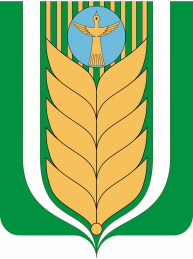 РЕСПУБЛИКА БАШКОРТОСТАНБЛАГОВАР  РАЙОНЫСОВЕТ  СЕЛЬСКОГОМУНИЦИПАЛЬ РАЙОНЫНЫҢ ЯЗЫКОВПОСЕЛЕНИЯ ЯЗЫКОВСКИЙ СЕЛЬСОВЕТАУЫЛ СОВЕТЫ АУЫЛ БИЛӘМӘhЕМУНИЦИПАЛЬНОГО РАЙОНАСОВЕТЫдүртенсе  сакырылышБЛАГОВАРСКИЙ РАЙОНчетвертый  созыв452740,  Языков ауылы, Социалистик урамы, 1Тел. (34747) 2-29-72, Факс 2-22-61452740, с. Языково, ул. Социалистическая, 1Тел. (34747) 2-29-72, Факс 2-22-61